Checklist 3 – Checklist for existing staff moving appointment or being appointed into an additional oneExisting staff should be encouraged to check and update their information in ESS. Complete all other data in PeopleXD, as applicable.New Starter Checklist 3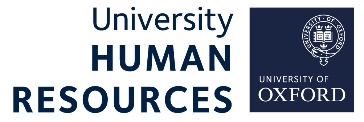 Element/stepGuideEmployeeNon-employee Worker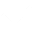 Personal details  Add and manage personal detailsIf requiredIf requiredIf requiredContact detailsAdd and manage personal detailsIf requiredIf requiredIf requiredEmergency contact Add and manage personal detailsRecord if missing, or changedN/ARecord if missing, or changedHighest qualification held Add and manage personal detailsUpdate if this has changed since last recordedN/AN/AAcademic teaching qualificationsAdd and manage personal detailsIf applicable, or where updated since last recordedN/AIf applicableAcademic teaching and/or research subjectsAdd and manage personal detailsIf applicable, or where updated since last recordedN/AN/AOther details Previous HEI employmentAdd and manage personal detailsRecord if this is missingN/AN/AMedical/ health/ social care qualificationsAdd and manage UDFsAdd employment historySet up and manage probationIf applicable, or where updated since last recordedN/AN/ARecord payslip exceptionAdd and manage UDFsAdd employment historySet up and manage probationIf requested and approvedN/AEssential if casual worker won’t get access to HR Self-Service and/or if there will be a delay to account setupEmployment history detailsAdd and manage UDFsAdd employment historySet up and manage probationAlways – if missingN/AN/AProbation dates (if applicable)Add and manage UDFsAdd employment historySet up and manage probationIf applicableN/AIf applicable